AGENDA JORNADA VIERNES CON VALORAPC COLOMBIAVIERNES 30 DE OCTUBRE DE 2020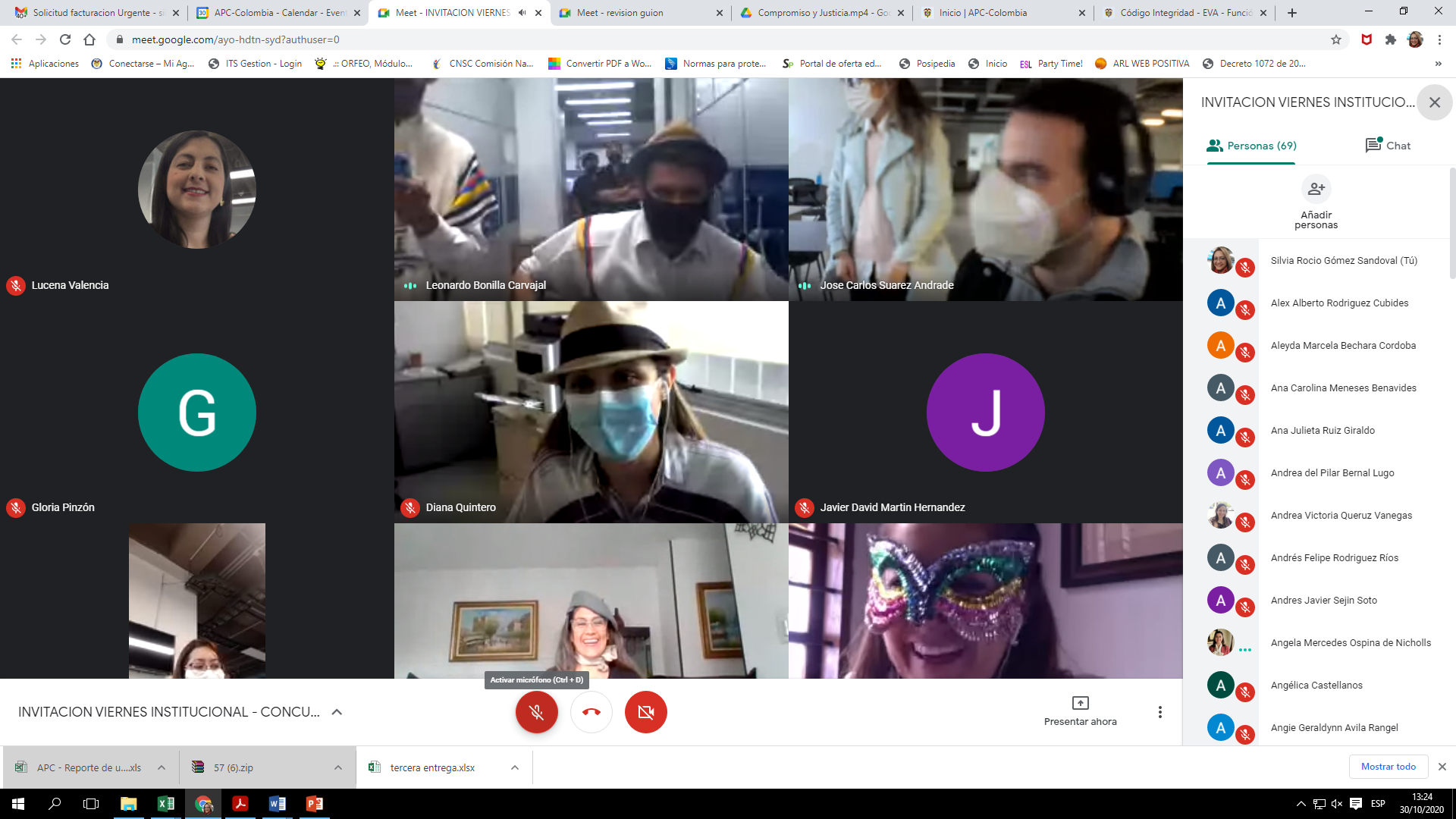 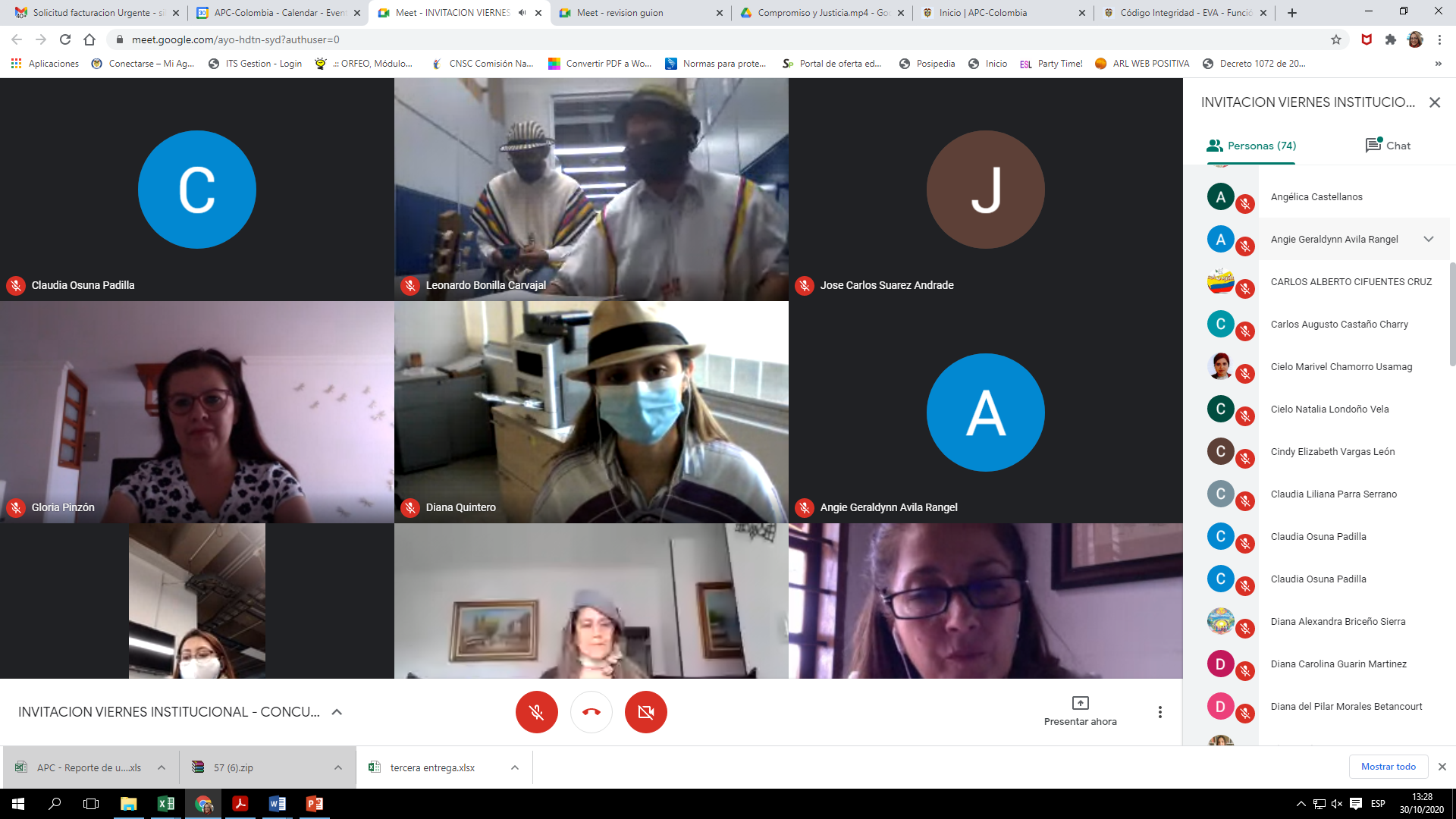 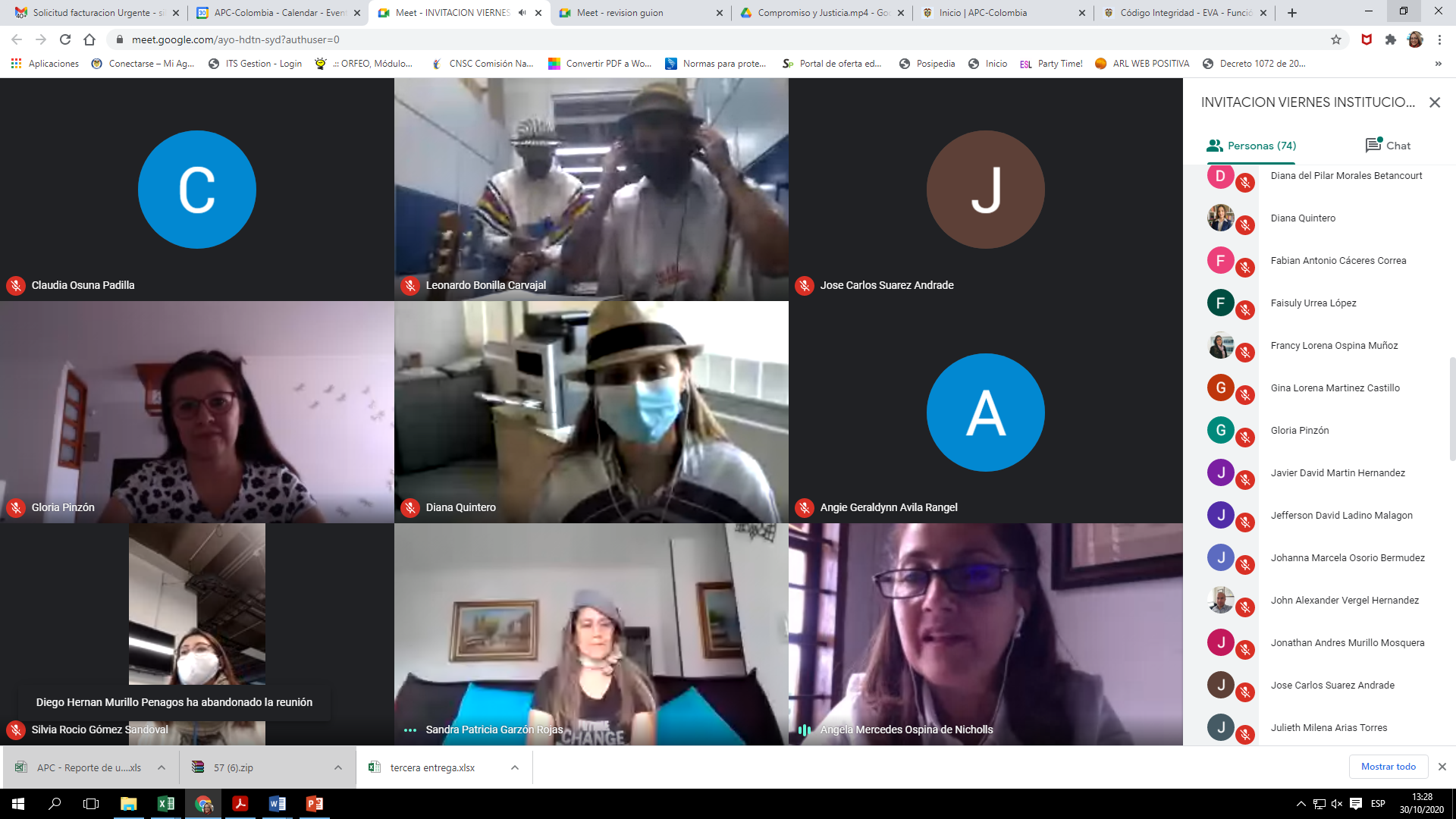 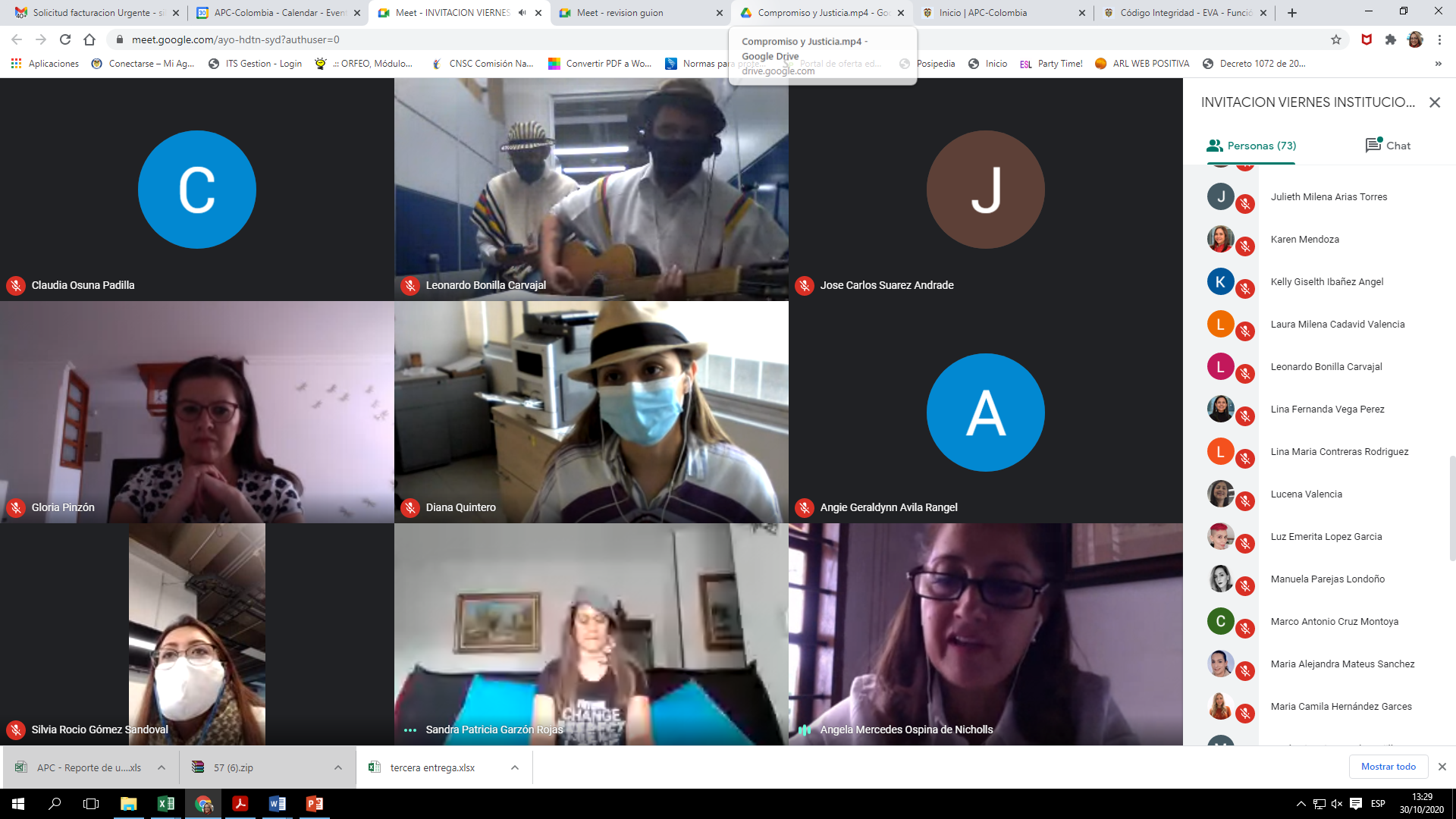 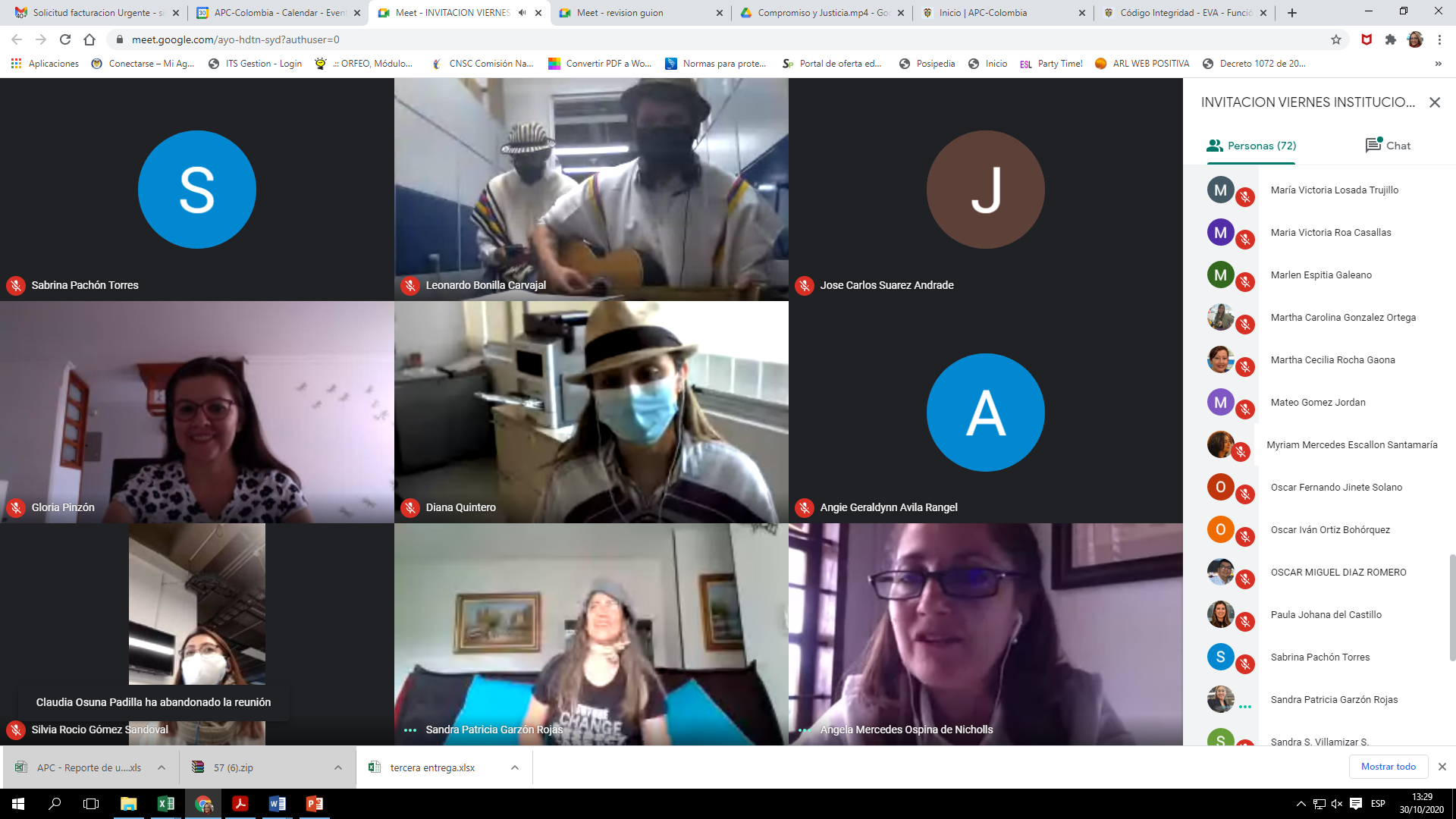 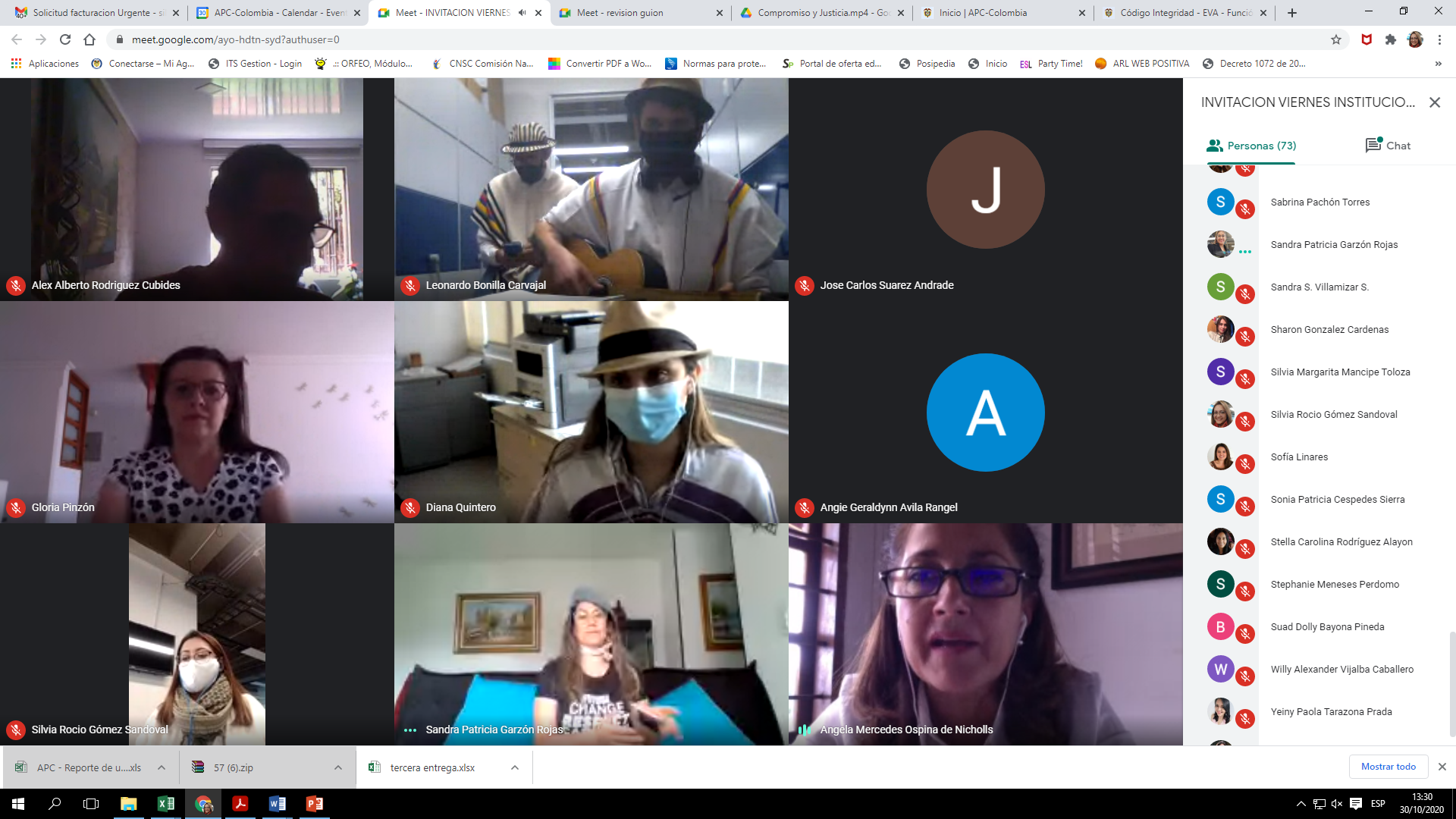 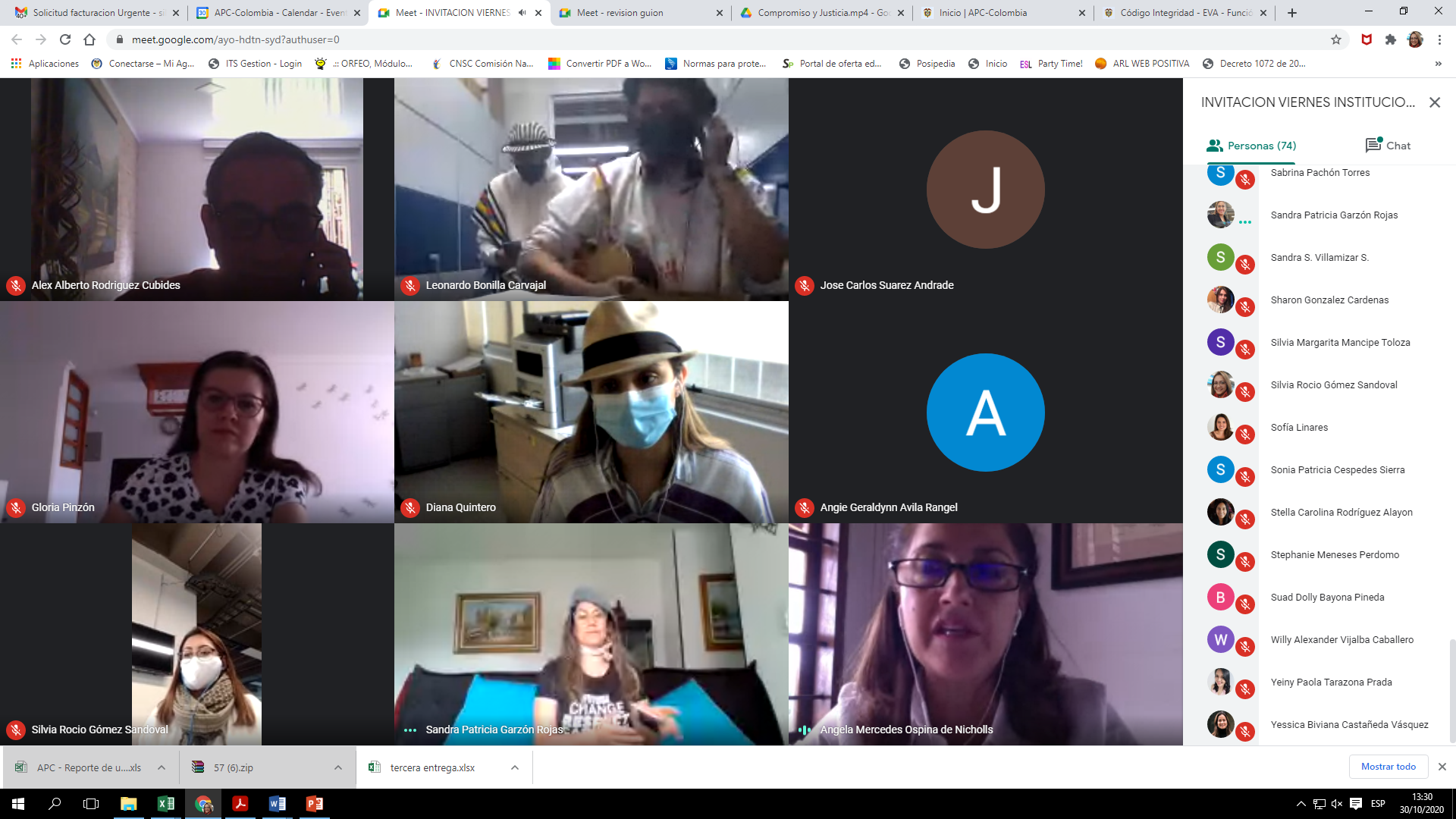 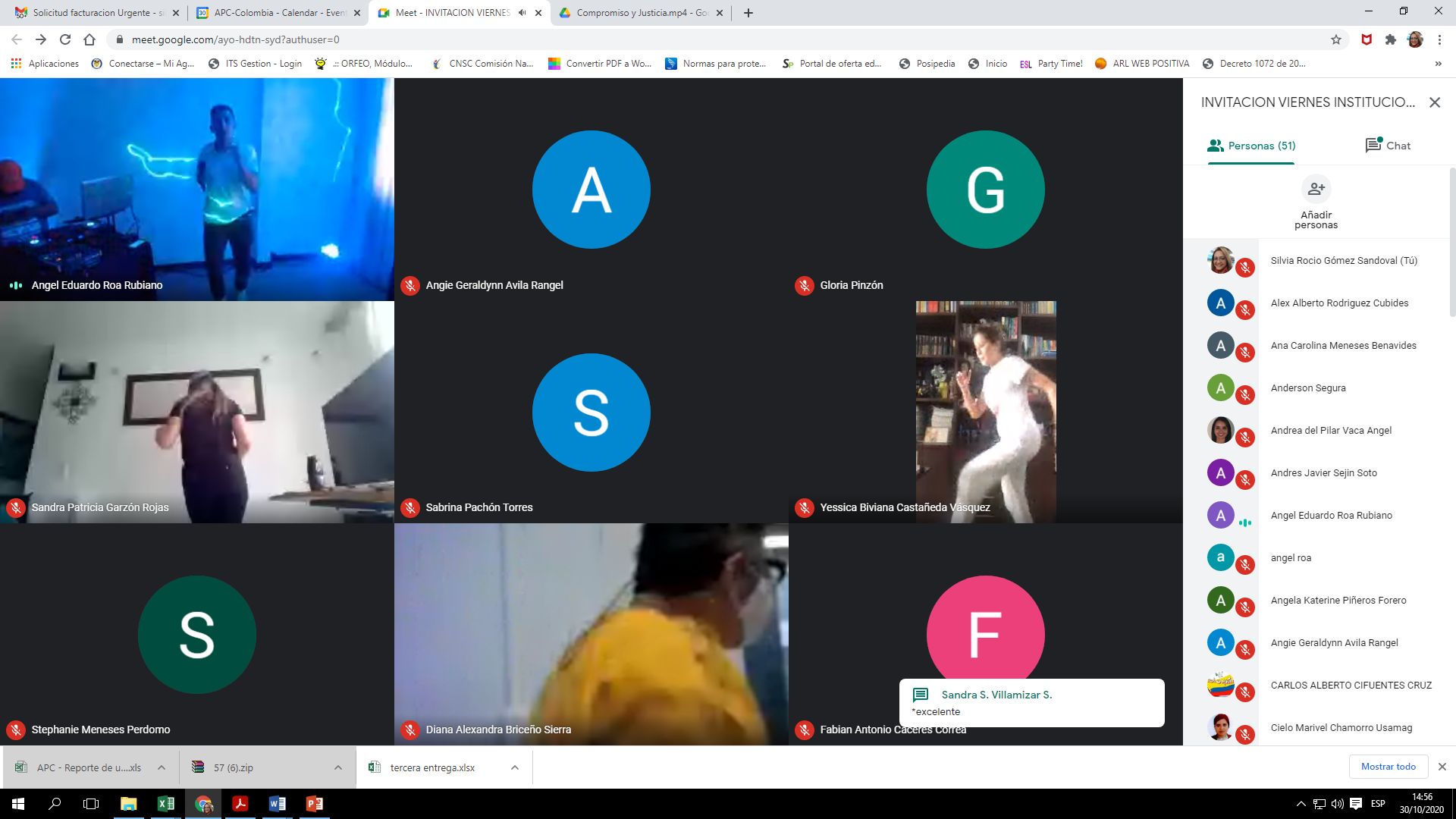 HORAACTIVIDADRESPONSABLE1:15 PMEntrada e instalación: Todos en APC Colombia1:20 pmInicio / Apertura Talento Humano – Silvia R. Gómez1:22 pm – 1:30 pmSaludo de la directora general y Director DAF?Directora Ángela Ospina de Nicholls1:30 – 1:40 Presentación Dirección General – Respeto - HonestidadEquipo Dir. Gral1:40 – 1:50 pmDOCI - DiligenciaEquipo1;50 – 2:00 pm DCI - ResponsabilidadEquipo2:00 – 2:10 pmDemanda - LealtadEquipo2:10 – 2:20 pmDAF – Justicia – CompromisoSaludo al director (Sandra Garzón)Presentación equipo2:20 – 3:30 pmInvitado especialCompensar – Saludo Luz Ángela Morales